Board of Directors			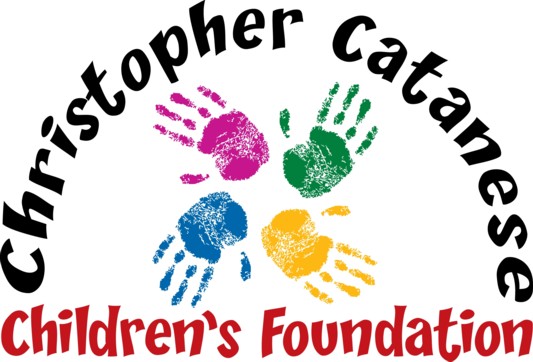 Peter Catanese IIMaryAnn CatanesePeter Catanese IIILinda DeBenedictisRev. Msgr. John R. McLaughlin, Jr.Gail PinkhamAuction FormPlease list auction items for our upcoming fundraiser on Saturday, November 30th at Four Points by Sheraton.Name _______________________________________Address_______________________________________Town/State/Zip Code ____________________________   Phone _____________________________________Email_____________________________________________________Please check one: Item(s) will be delivered/mailed ahead of time ___ Item(s) will be delivered that evening   ____Item(s) to be picked up by CCCF ___________Describe the item(s) donated and list the approximate retail value for our listing:__________________________________________________________________________________________________________________________________________________________________________________________ 
_______________________________________________________________________________________________________________________________________________________________________________________________________________________________________________________________________________________ 
_____________________________________________________________________________________________ Email questions to info@chrisfoundation.org or call Linda at 781-762-5326, Cell 339-206-1781